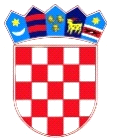                    REPUBLIKA HRVATSKA   DUBROVAČKO-NERETVANSKA ŽUPANIJA                          OPĆINA TRPANJ                      OPĆINSKI NAČELNIK Na temelju članka 28. Zakona o javnoj nabavi (Narodne novine broj 120/16.),članka 4. Pravilnika o planu nabave,registru ugovora, prethodnom savjetovanju i analizi tržišta (Narodne novine broj 101/2017) i članka 45. Statuta Općine Trpanj (Službeni glasnik Dubrovačko-neretvanske županije broj 06/13, 14/13, 7/18, 11/19- pročišćeni tekst, 7/20 i 4/21.), općinski načelnik Općine Trpanj donosi                                                      ZAKLJUČAK o izmjena i dopuna Plana nabave Općine Trpanj za 2022. godinuČlanka 1.U Planu nabave Općine Trpanj za 2022. godinu mijenjaju se procjenjene vrijednosti: nabave pod evid.brojem  JN/8 na način da se broj  „45.000,00“ zamjenjuje brojem „40.000,00“ inabave pod evid.brojem  JN/13 na način da se broj „32.000,00“ zamjenjuje brojem „51.000,00“. 					        Članak 2.Iza evidecijskog broja nabave JN/16 dodaju se:					     Članka 3.OvaJ zaključak stupa na snagu danom donošenja a objavit će se u Elektroničkom oglasniku javne nabave Republike Hrvatske i internetskim stranicama Općine Trpanj.KLASA:400-01/21-01/01 					Općinski načelnikURBROJ:2117/07-01/01-22-1 				Jakša Franković, v.r.Trpanj, 31. siječnja 2022.JN/17Usluge tekućeg i investicijskog održavanja - kupalište Pozora65000000-340.000,00Postupak jednostavne nabaveNENarudžbenica7.2.20221.4.2022JN/18Proširenje mreže javne rasvjete Trpanj - Put Vila50232100-127.000,00Postupak jednostavne nabaveNENarudžbenica1.2.202231.12.2022